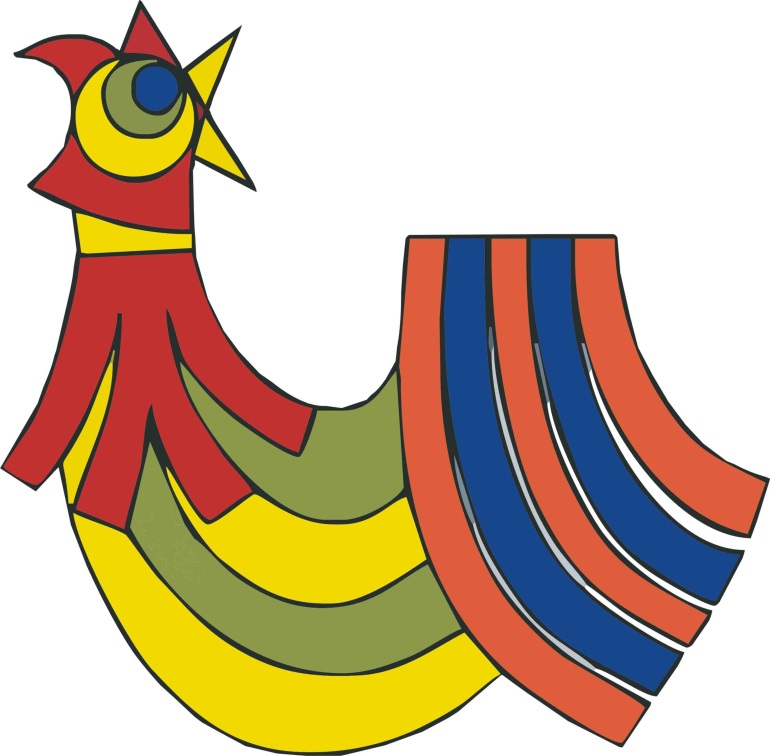 Pályázati kiírás – Magyarországi Falumegújítási Díj 2021.A Belügyminiszter meghirdeti aMagyarországi Falumegújítási Díj 2021.pályázatotA pályázatot meghirdető célja, hogy felkutatásra, díjazásra és ezzel „reflektorfénybe“ kerüljenek azok a települési közösségek, amelyek kimagasló és példaszerű színvonalon végzik jövőbemutató fejlesztési munkájukat. A kiíró a példák bemutatásával, az információk cseréjével javítani kívánja a falumegújítást végző községek eredményeit, a jó példákkal el kívánják érni, hogy a falumegújítás mozgalommá szerveződjön.Az idén kilencedik alkalommal meghirdetésre kerülő „Magyarországi Falumegújítási Díj” pályázat ezúttal is az „Európai Falumegújítási Díj” pályázati kiírás követelményein alapul, amelyet az Európai Falumegújítási és Vidékfejlesztési Munkaközösség írt ki. Mivel azonban a pandémiás helyzet miatt jelenleg még az „Európai Falumegújítási Díj - 2020” pályázatainak a bírálata zajlik, új kiírás csak 2022-ben várható, ezúttal is a 2020-as európai követelmények szolgáltatták az alapot.A pályázóknak egy konkrét időszakra vonatkozóan kell bemutatniuk a kiinduló helyzetüket és az időszak végére bekövetkezett változásokat.Az összeállításra kerülő pályázati dokumentum végeredményben a kiválasztott időszakra vonatkozó számvetés kell, hogy legyen, mely nem kizárólag a települési önkormányzat munkáját, hanem az egész települési közösség, a lakossági civil szervezeteknek, a vállalkozóknak a törekvéseit be kell, hogy mutassa, kitérve azokra az eredményekre is, melyek kistérségi együttműködés keretei közt, más településekkel való együttműködés eredményeiként jöttek létre.A pályázaton egy-egy település önállóan, vagy több település együttműködő csoportként egyaránt indulhat.A pályázat benyújtása, elbírálásaPályázatot egy település önkormányzata, vagy települések együttműködő társulása (max. 20.000 lakossal) nyújthat be. Amennyiben az adott település önkormányzata nem kíván pályázni, a pályázatot civil szervezetek is benyújthatják. A Magyarországi Falumegújítási Díj Pályázat korábbi kiírásainak győztesei önálló településként nem nyújthatnak be pályázatot.A pályázatokat egy nyomtatott és egy DVD példányban kell a BM Önkormányzati Gazdasági Főosztályára benyújtani (1903 Budapest Pf. 314.). A borítékra kérjük ráírni: „Falumegújítási pályázat 2021”. A pályázók sorrendjéről, besorolásáról a belügyminiszter által kinevezett, a tárca, a Miniszterelnökség, a Magyar Urbanisztikai Társaság Falutagozata (MUT), az állami főépítészek, és a Magyar Építőművészek Szövetségének képviselőiből álló szakértői bizottság dönt (Bizottság, ld. 6. oldal). A legmagasabb pontszámot elérő települések esetében a bizottság helyszíni bejárást, konzultációt tart. A pályázatok elbírálása ingyenes.Határidők:2021. október 21.	         A pályázatok beküldési határideje2021. 11-12. hónap            A szakértői bizottság helyszíni bejárásai2021. 51. hét		         A szakértői bizottság ülése, döntéshozatal2022. tavasza                        A 2021. évi. Magyarországi Falumegújítási Díjak átadása, falumegújítási konferencia Környén (Komárom-E.  megye)A pályázattal benyújtandó dokumentumokA kitöltött pályázati formanyomtatvány: az 1. sz. melléklet elektronikus és papír alapon kitöltve.  A digitális változat WORD formátumú legyen, grafikák, képek nélkül, tömören fogalmazva. (Esetleg illusztrált, pdf formátumú változat is csatolható, de csak kiegészítésképpen.)Igazolás: az illetékes állami főépítésztől a településfejlesztési koncepcióval és a településrendezés eszközeivel való ellátottságról (2. számú melléklet, melyet a bíráló bizottság szerez be.)Fotók: legalább 5 digitális fénykép emberekről, a tájról, építményekről, amelyek a későbbiek során a kiíró minisztérium és a MUT sajtótájékoztatói és publikációi részeként kerülhetnek felhasználásra. (A szöveges részeket WORD dokumentumként, a képeket legalább 300 dpi felbontással, képenként maximum 4 MB terjedelemmel.) Digitális plakát: „ilyen volt ilyen lett” típusú ábrázolások, fényképek, magyarázatok, grafikonok, tervek stb, amelyeknek el kell férniük 2 db A0 (841 mm/1189 mm)  tablón, a jobb megértés érdekében. Amennyiben díjat nyernek, az átadó ünnepségen kinyomtatva, kiállítási céllal is be szeretnénk mutatni.Tervek, térképek: a településnek és környezetének 1:50.000, vagy 1:25.000 arányú topográfiai térképe, településszerkezeti terve, légi felvételek vagy egyéb dokumentumok, melyek a jelenlegi és a tervezett területhasznosítást ábrázolják. Kérjük, ha lehet, ezeket is digitális formátumban nyújtsák be.További dokumentumok is csatolhatók, mint pl. településképi arculati kézikönyv, tervek, kiadványok, újságcikkek, háttér információk, video felvételek stb..Kérjük, hogy a digitális formátumú munkarészeket – lehetőség szerint – egy DVD lemezre másolva összesítsék.A pályázatok minősítési szempontjaiKérjük, hogy a kiinduló helyzet elemzését, a konkrét beavatkozások bemutatását és az elért eredményeket egyaránt az alábbi tématerületekre vonatkozóan mutassák be. Ha a helyi adottságok miatt valamelyik téma különösen fontos szerepet játszott a fejlesztésben, ezt érdemes kiemelten részletezni. Amennyiben egyes tématerületeken nem volt szükséges intézkedni, azt külön indokolják.Jogosultsági feltételek (ezek hiánya kizáró körülmény)A fejlesztés tervszerűsége: megfelelő minőségű településfejlesztési koncepció, a jogszabályoknak megfelelően készült, hatályos településszerkezeti terv és helyi építési szabályzat.I.) A bemutatásra kerülő beavatkozások lehetséges tématerületeit illetően (szempontonként 10-10 pont)Az alábbi tématerületek jelentősége településenként változó, amik ráadásul átfedhetik, kiegészíthetik, erősíthetik, feltételezhetik egymást. Kérjük ezért, hogy az egyes beavatkozások helyi indokoltságát és eredményeit is mutassák be.Környezetbarát, az adottságoknak megfelelő mezőgazdaság és erdőgazdálkodás erősítése Felelősségteljes és környezetbarát erőforrás-gazdálkodás, megújuló nyersanyagok felhasználása Helyi ellátási és foglalkoztatási lehetőségek megtartása és újak teremtése A megőrzésre érdemes régi épületállomány felújítása, új, jó minőségű épületek építése Korszerű szociális intézmények, a társadalmi-kulturális élet lehetőségeinek megteremtéseA lakosság képességeinek, motivációinak, identitástudatának, közösségi elkötelezettségének fejlesztéseiValamennyi korosztály, nemzetiség és kisebbség, mindkét nem esélyegyenlőségének támogatása gazdasági, társadalmi és kulturális vonatkozásbanII.) Irányultságot és stratégiát illetően (szempontonként 5-5 pont)aKérjük, hogy a bemutatásra kerülő fejlesztési időszakra vonatkozóan, illetve az egyes intézkedésekkel kapcsolatban térjenek ki a CélirányosságKomplexitásFenntarthatóságjellemzőireIII.) Módszerek (szempontonként 5-5 pont)Kérjük, hogy a bemutatásra kerülő fejlesztési időszakra vonatkozóan, illetve az egyes intézkedésekkel kapcsolatban térjenek ki a Kommunikációs folyamatok biztosításának módjaira, a lakossági részvétel formáira Hálózatokban, településközi kapcsolatokban való részvételre    A tervezés, tanácsadás, projektmenedzsment módszereire DíjakA pályázatok az alábbi díjazásban részesülhetnek:A nyertes pályázó „A Magyarországi Falumegújítási Díj I. helyezése a falufejlesztés legkiemelkedőbb minőségű megvalósításáért – 2021” elnevezésű elismerésben részesül, A győztes jogosult, hogy helyszíne lehessen a következő pályázati kiírás díjátadó ünnepségének és falumegújítási konferenciájának. Az I. helyezés nem megosztható.Több pályázat is elnyerheti a második helyezést, amely során a pályázók a „Magyarországi Falumegújítási Díj a fenntartható falufejlesztés kiváló színvonalú megvalósításáért – 2021” elnevezésű elismerésben részesülnek.A következő kategóriában díjat kapnak „A falumegújítás több területén elért kiemelkedő teljesítményért – 2021”.Minden pályázatot benyújtó elismerésben részesül.Az országos díjak nem jelentenek közvetlen pénzbeli juttatást, hanem emléktárgyak, oklevelek kerülnek átadásra. (A nyertesek listáját – az értékelést követően – a Belügyminisztérium, a MUT honlapján lehet megtekinteni, illetve megjelenik az Önkormányzati Hírlevélben.) További információk:BM részéről: Madaras Attila, szakmai főtanácsadóTel.:    1-441-1788Mob.: 20-9377791 E-mail: attila.madaras@bm.gov.huME részéről: Hajagos-Tóth Zsóka településfejlesztési referensTel.: 1-795-1473E-mail: zsoka.hajagos-toth@me.gov.huA Magyar Urbanisztikai Társaság Falutagozata részéről: dr. Ónodi Gábor elnök Mob.: 30-2921553E-mail: onodi.gabor.cs@gmail.com A Magyarországi Falumegújítási  Díjra benyújtott pályázatok elbírálására kinevezett szakértői bizottság összetételeelnök: Madaras Attila 	 (Belügyminisztérium)tagok: Hajagos-Tóth Zsóka              (Miniszterelnökség)            Számadó Róza	 (Belügyminisztérium)            Bérczi Szabolcs             (MUT Falutagozat)	Gombos Márk              (Miniszterelnökség)            Keresztes Sándor	  (ny. állami főépítész)	Krizsán András	   (Magyar Építőművészek Szövetsége)            dr. Ónodi Gábor	   (MUT Falutagozat)            Jambrik Imre              (állami főépítész, Hajdú-Bihar megye)             Lukáts István              (állami főépítész, Baranya megye)